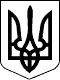 ЛИСИЧАНСЬКА МІСЬКА РАДА СЬОМОГО СКЛИКАННЯ сімдесят дев’ята сесія РІШЕННЯ 28.11.2019                                      м. Лисичанськ                                      № 79/1136  Про внесення змін до рішення від 22.06.2017  № 32/438  Відповідно до ст. 35-2 Основ законодавства України про охорону здоров’я, Постанови Кабінету Міністрів України від 30.11.2016 р.№932 « Про порядку створення госпітальних округів, Розпорядження Кабінету Міністрів України від 22.03.2017 р. З 195-р « Про затвердження переліку та складу госпітальних округів Луганської області», керуючись ст. 26 Закону України «Про місцеве самоврядування в Україні», в зв’язку з кадровими змінами, Лисичанська міська радаВИРІШИЛА:Внести зміни до рішення від 22.06.2017 р.№32/438 «Про Госпітальну раду Лисичанської міської ради», а саме п.2 рішення викласти в наступній редакції: Делегувати для роботи у складі Госпітальної ради Лисичанського госпітального округу представників м. Лисичанська: Головньова М.С.  - заступника міського голови; Бондаренко І.В. – начальника відділу охорони здоров’я Лисичанської міської ради; Ковергу Н.С. – заступника головного лікаря ЦМЛ ім. Титова з медичного обслуговування населення; Голубцову С.А. – заступника головного лікаря ЦМЛ ім. Титова. Визнати п.2 рішення №32/438 від 22.06.2017 р. «Про Госпітальну раду Лисичанського госпітального округу» таким, що втратив чинність. Дане рішення підлягає оприлюдненню. Контроль за виконанням цього рішення покласти на постійну комісію з питань соціально-гуманітарного розвитку та заступника міського голови Головньова М.С. Міський голова                                                                             Сергій ШИЛІН